СОВЕТ ДЕПУТАТОВМУНИЦИПАЛЬНОГО ОКРУГА АЭРОПОРТРЕШЕНИЕот 06.12.2021 № 49/01Об утверждении схемы многомандатных избирательных округов по выборам депутатов Совета депутатов муниципального округа Аэропорт в городе Москве В соответствии с пунктами 2, 4, 7, 7.2 статьи 18 Федерального закона от 12 июня 2002 года № 67-ФЗ «Об основных гарантиях избирательных прав и права на участие в референдуме граждан Российской Федерации», частями 6, 9, 11 статьи 13 Закона города Москвы от 6 июля 2005 года № 38 «Избирательный кодекс города Москвы» Совет депутатов муниципального округа Аэропорт решил:1. Утвердить схему многомандатных избирательных округов по выборам депутатов Совета депутатов муниципального округа Аэропорт в городе Москве согласно приложению к настоящему решению.2. Признать утратившим силу решение муниципального Собрания внутригородского муниципального образования Аэропорт в городе Москве от 11 апреля 2017 года № 68/03 «Об утверждении схемы многомандатных избирательных округов по выборам депутатов Совета депутатов муниципального округа Аэропорт в городе Москве».3. Опубликовать настоящее решение в бюллетене «Московский муниципальный вестник» в течение пяти дней со дня его принятия и разместить на официальном сайте муниципального округа Аэропорт www.asd-aer.ru.4. Направить настоящее решение в избирательную комиссию муниципального образования в городе Москве – Муниципального округа Аэропорт в течение 3 дней со дня его принятия.5. Контроль за выполнением настоящего решения возложить на главу муниципального округа С.Л. Буткову.Глава муниципальногоокруга Аэропорт                                                                                      С.Л. Буткова Приложение к решению Совета депутатов муниципального округа Аэропорт
от 06.12.2021 № 49/01Схема
многомандатных избирательных округов по выборам депутатов
Совета депутатов муниципального округа Аэропорт1) Избирательный округ № 1Количество мандатов, замещаемых в округе: 4Число избирателей в округе: 14 317 чел.Перечень домовладений, входящих в избирательный округ № 1:1-ая ул. 8 Марта, 3, 3(к.2)4-ая ул. 8 Марта, 4(к.1, 2), 5Петровско-Разумовская аллея, 2, 6, 8, 10(к.1, 2, 3), 12 А,16, 18, 20пер. Авиационный, 4,5пер. Эльдорадовский, 3, 4, 5, 7пр. Зыковский Новый, 3, 5, 7пр. Зыковский Старый, 4,6 (к.1,2)пр. Ленинградский, 44, 48, 48(к.2), 50, 52, 54/1, 54а, 56ул. 8 Марта, 7/5, 9, 11, 13, 15, 15а ул. Академика Ильюшина, 10, 12, 14, 16ул. Верхняя Масловка, 3, 5, 7, 9, 11, 17, 21, 23, 25, 27(к.1, 2), 29 ул. Коккинаки,1, 2, 6, 8ул. Константина Симонова, 4, 5, (к. 1,2,3), 6, 7, 8 (к. 1,2)ул. Красноармейская, 2(к.1, 2), 5,6 (к. 1,2), 7, 8 (к. 1,2,3), 9,10 (к. 1,2,), 12, 13, 14, 16, 20, 22ул. Нестерова пилота, 7, 9, 11ул. Нижняя Масловка, 19ул. Новая Башиловка, 3 ул. Планетная, 2, 3, 4, 5, 6, 8, 9, 11, 12, 13, 14, 15, 16, 17, 18, 20, 21, 22, 24, 25, 26, 27ул. Серегина, 3ул. Степана Супруна, 3, 4; 12(к.1, 2, 3)2) Избирательный округ № 2    Количество мандатов, замещаемых в округе: 4    Число избирателей в округе: 13 909 чел.Перечень домовладений, входящих в избирательный округ № 2:пер. Авиационный, 8пр-д Шебашевский, 4(к.1, 2), 6, 8(к.1, 2)пр-д Кочновский, 4(к.1, 2), 7(к.1, 2)пр. Зыковский Старый, 3,5пр-т Ленинградский, 58, 60, 60а, 62, 64, 66 (к. 2)ул. Академика Ильюшина, 1(к. 1,2), 3, 4(к.1, 2), 5, 6ул. Красноармейская, 21, 23, 24, 25, 26(к.1, 2), 27, 28, 29, 30, 32, 36, 38ул. Планетная, 29(к. 1, 2), 31, 33, 35, 38, 40, 41, 42, 43, 47(к.1, 2), 49ул. Усиевича, 1, 1а, 2, 3, 4, 5, 7, 8, 9, 11, 13, 15, 17, 19, 21/6ул. Часовая, 5, 5а, 5б, 7 ул. Черняховского, 2, 3, 4, 4 А, 5 (к. 1,2), 6, 7, 8, 8 А, 9(к.1, 2, 3, 4, 5), 11(к.1, 2), 12, 13, 14, 19ул.1-ая Аэропортовская, 6ул. Лизы Чайкиной, 4(к.1, 2), 63) Избирательный округ № 3Количество мандатов, замещаемых в округе: 4Число избирателей в округе: 13 986 чел.Перечень домовладений, входящих в избирательный округ № 3:пер. 1-ый Балтийский, 4, 3/25, 6/21(к.1, 2,3,4)пер. 2-ой Балтийский, 1, 2, 4, 4а, 5, 6пер. 3-ий Балтийский, 4(к.1, 2, 3, 4, 5), 6(к.2, 3)пр. Большой Коптевский, 9пр-д 1-ый Амбулаторный, 2, 5(к.1, 2), 7 (а,б), 7(к.3)пр-д 2-ой Амбулаторный, 11, 13, 15, 17, 19, 21/8пр-д Малый Коптевский, 4/6, 6(к.1, 2), 7пр-д Большой Коптевский, 4, 8, 10, 10 к.2, 12(к.1, 2), 14(к.1, 2, 3, 4)пр-д Шебашевский, 5, 7пр-т Ленинградский, 66, 68, 74(к.1, 2, 3, 4, 5, 6), 76(к.1, 2, 3, 4), 78(к.1, 2, 3, 4, 5)ул. Cтепана Вургуна, 1, 5, 7, 11ул. Асеева, 2, 6, 8ул. Балтийская, 4, 6(к.1, 2, 3), 10(к.1,3)ул. Сперанского, 6 ул. Усиевича, 10, 10а, 16, 18, 23, 25(к.1, 2, 3), 27(к.1, 2), 29(к.1, 2)ул. Часовая, 4(к.1,2), 6, 6(к.2), 8, 9, 10, 12, 14, 15, 17, 18, 19(к.3), 19а, 19/8, 21а, 23(к.1), 23/8, 25(к.2), 26, 27/12ул. Черняховского, 15(к.1, 2, 4); 17(к.1, 2, 3, 4),ул. Лизы Чайкиной, 5/23Графическое изображениесхемы многомандатных избирательных округов по выборам депутатов Совета депутатов муниципального округа Аэропорт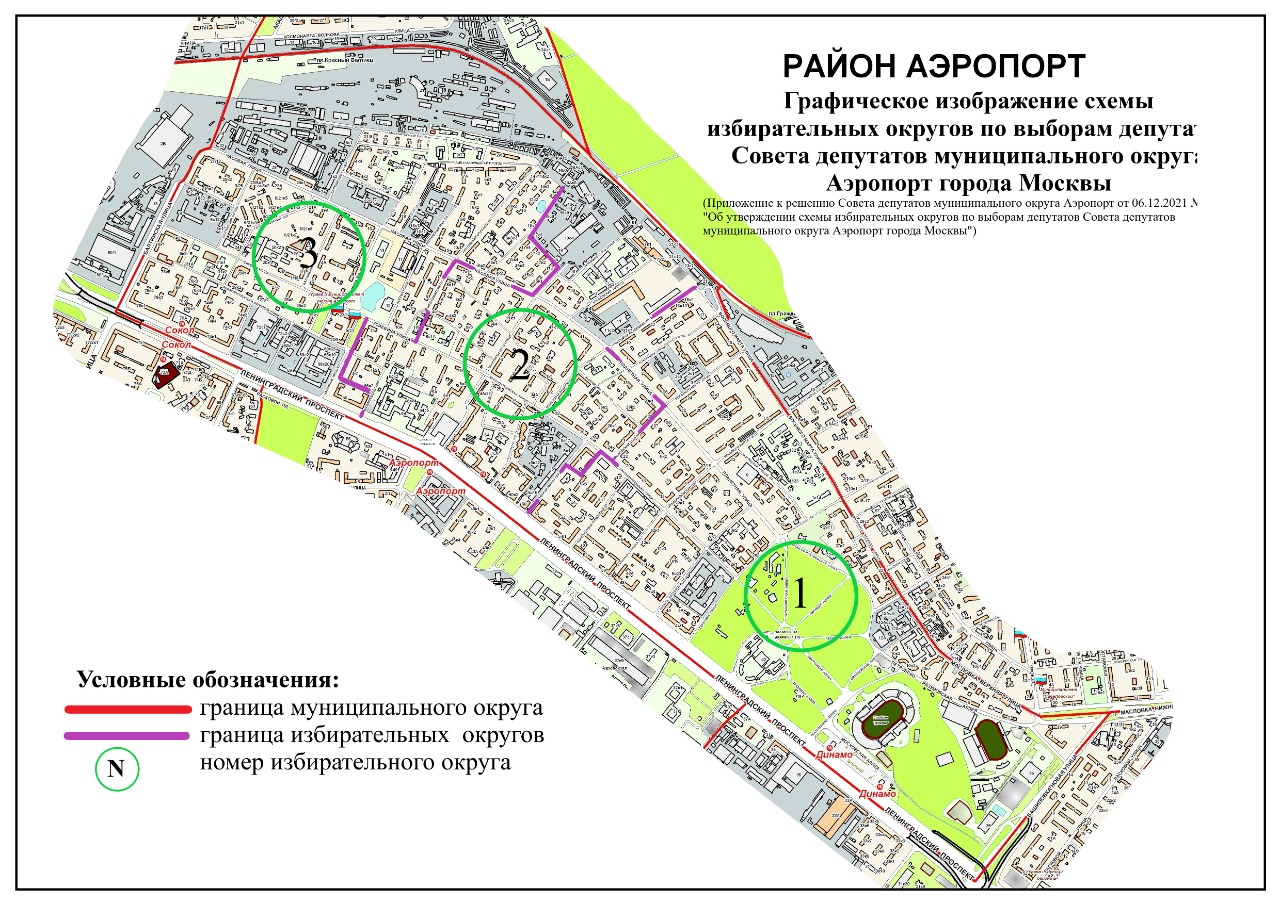 Приложениек схеме многомандатных избирательных округов по выборам депутатов Совета депутатов муниципального округа Аэропорт